MESTSKÁ ČASŤ BRATISLAVA-RAČA stavebný úrad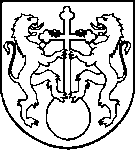 Kubačova 21831 06 Bratislava 35Ohlásenie jednoduchej stavby v zmysle § 55 ods. 2 stavebného zákona (ak tak určil stavebný úrad v územnom rozhodnutí)Stavebník (meno a priezvisko, názov):	Adresa (sídlo): 	 Telefón:	E-mail:	Zastupovaný (meno a priezvisko): 	 Adresa: 	Územné rozhodnutie č	zo dňa	právoplatné dňa	Právny vzťah k nehnuteľnosti: 	(vlastnícky - list vlastníctva č	,	nájomný a pod.)Názov stavby: 	 obec	ulica	a číslo 	parcelné číslo	katastrálne územie 	vydané 	územné	rozhodnutie číslo 	zo	dňa	Predpokladaný termín začatia stavby: 	 Predpokladaný termín ukončenia stavby: 	Údaje o stavbe:Zastavaná plocha:	Úžitková plocha nadzemnej časti objektu:	Úžitková plocha objektu celkom:	 Obytná plocha:	Projektant stavby: 	Adresa: 	Spôsob realizácie stavby:* svojpomocne - Stavebný dozor (meno a priezvisko):	Adresa: 	* dodávateľsky - Zhotoviteľ (názov ) IČO:	Sídlo: 	PREHLÁSENIE:Prehlasujem, že údaje uvedené v žiadosti sú pravdivé.V 	dňa:	meno a podpis stavebníka
(štatutárneho zástupcu)
(odtlačok pečiatky)Prílohy:Doklad o úhrade správneho poplatkufotokópia právoplatného územného rozhodnutiasplnomocnenie (v prípade zastupovania stavebníka v konaní)2x situačný výkres súčasného stavu územia na podklade katastrálnej mapy so zakreslením navrhovaného umiestnenia stavby na pozemku, včítane jej odstupov od hraníc susedných pozemkov a stavieb a predpoklady na napojenie stavby na jestvujúce inžinierske siete2x projekt stavby vypracovaný oprávnenou osobou (sprievodná správa, súhrnná technická správa, pôdorysy, rezy, pohľady, starý stav, navrhovaný stav, príslušné projekty inštalácií, statický posudok, požiarna ochrana)vyhlásenie oprávnenej osoby o vykonávaní stavebného dozoru nad stavbou uskutočňovanou svojpomocne (fotokópia osvedčenia)osvedčenie projektantarozhodnutia, stanoviská, vyjadrenia, súhlasy, posúdenia alebo iné opatrenia dotknutých orgánov štátnej správyvyjadrenia správcov inžinierskych sietí k plánovaným odberom a bodom napojenia na verejné sietePoznámka:Rozsah uvedených dokladov môže byť podľa povahy stavby upravený. Po preskúmaní predložených dokladov môžu vyplynúť požiadavky na doplnenie ďalších údajov a dokladov.